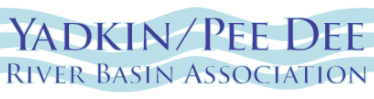 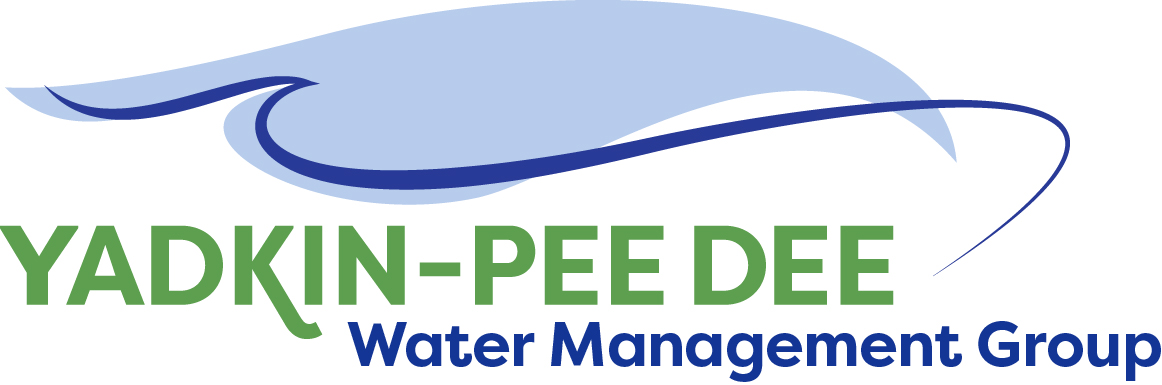 AGENDAYadkin-Pee Dee Water Management Group / River Basin AssociationJoint MeetingFebruary 5, 2021 | 10:00 AM - 12:00 PMZoom: https://us02web.zoom.us/j/85131747445?pwd=OTM2WlRBSXFMWjduWk5sZGJsdFJOQT0910:00 AM30 minutesYadkin-Pee Dee River Basin AssociationHRL NMP Updates and Proposed CommentsYPDRBA Business Meeting (Separate Agenda)Member Roundtable Topics10:30 AM60 minutesJoint SessionWelcome & IntroductionsOverview of each organizationUpdate on State Hydrologic ModelSpeaking as one voice – opportunities for advocacy and interacting with the StateOther opportunities for joint engagement11:30 AM30 minutesYadkin-Pee Dee Water Management GroupWater Resources Plan updateYPDWMG Business MeetingMember Roundtable Topics